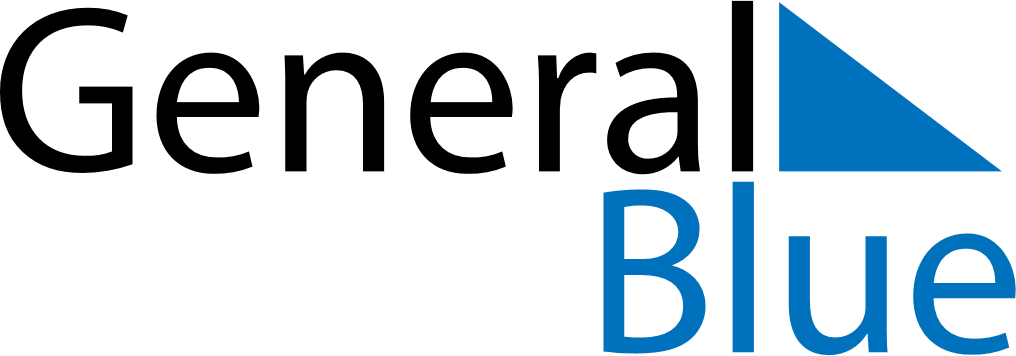 June 2028June 2028June 2028HungaryHungarySUNMONTUEWEDTHUFRISAT12345678910Pentecost
Day of National UnityWhit Monday1112131415161718192021222324Day of the Independent Hungary252627282930